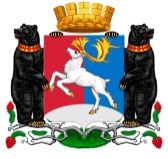 Камчатский край Администрация  городского округа «поселок Палана»   ПОСТАНОВЛЕНИЕ   27.12.2022 № 473 В целях обеспечения организованного проведения новогодних праздников, предупреждения чрезвычайных ситуаций, снижения риска возгораний, пожаров на территории городского округа «поселок Палана»,АДМИНИСТРАЦИЯ ПОСТАНОВЛЯЕТ:1.  Утвердить План проведения новогодних праздничных мероприятий согласно приложению № 1.2. Утвердить состав организационного комитета по подготовке и проведению праздничных мероприятий, посвященных празднованию Нового года и Рождества Христова согласно приложению № 2.3. Утвердить технический план подготовки и проведения праздничных мероприятий, посвящённый празднованию Нового года и Рождества Христова согласно приложению № 3.4. Организацию и проведение мероприятий возложить на отдел образования, социальной защиты, культуры и спорта Администрации городского округа «поселок Палана» и МАУ «Центр культуры и досуга городского округа «поселок Палана».5. Отделу образования, социальной защиты, культуры и спорта Администрации городского округа «поселок Палана» определить площадку для использования пиротехнических изделий (фейерверка).6. Рекомендовать начальнику Паланской пожарно-спасательной части ПСО ФПС ГПС Главного управления МЧС России по Камчатскому краю   (Нурмиев О.Т.) в целях обеспечения  безопасности и недопущения физического и материального вреда гражданам обеспечить ограничение доступа граждан  к месту использования пиротехнических изделий (фейерверка).   7. Рекомендовать начальнику МО МВД РФ «Корякский» (Руин Е.В.)   обеспечить охрану общественного порядка во время проведения новогодних праздничных мероприятий.8. Рекомендовать главному врачу ГБУЗ «Корякская окружная больница» (Блошенко Е.В.) обеспечить дежурство врача во время проведения новогодних праздничных мероприятий.9. Контроль исполнения настоящего постановления оставляю за собой                                        Приложение № 1к постановлению Администрации                                                                                        городского округа  «поселок Палана»№ 473  от 27.12.2022 План проведения праздничных мероприятий, посвященных празднованию Нового года и Рождества Христова в городском округе «поселок Палана» *- серым цветом выделены строки, где прописаны платные мероприятия Приложение № 2                                                                         к постановлению Администрации                                                                          городского округа  «поселок Палана»                                                                          № 473  от 27.12.2022Состав организационного комитета по подготовке и проведению праздничных мероприятий, посвященных празднованию Нового года и Рождества Христова. Приложение № 3                                                                         к постановлению Администрации                                                                          городского округа  «поселок Палана»                                                                          № 473  от 27.12.2022ТЕХНИЧЕСКИЙ ПЛАНплан подготовки и проведения праздничных мероприятий, посвящённый празднованию Нового года и Рождества Христова.Об организационных мероприятиях проведения  новогодних праздников в городском округе «поселок Палана»Глава городского округа «поселок Палана»И.О. ЩербаковМероприятиеДата, время и место проведения мероприятийПримечаниеКонкурс новогодних открыток Деду Морозу, сделанных своими руками «Почта Деда Мороза» 18.11-28.12Конкурс новогодних игрушек, сделанных своими руками для детей «Мастерская Деда Мороза» 15.12-28.12Аренда21.12 с 19:00 до 21:00Работа кафе-бара: квиз «Битва умов» 5 сезон 5 игра22.12 в 20:00Работа кафе-бара: аренда (новогодний корпоратив)23.12 с 20:00Работа кафе-бара: аренда (новогодний корпоратив)24.12 с 19:00Новогодний турнир по мини-футболу24.12 в 12:00Закрытая спортивная площадкаАренда25.12 с 12:00 до 14:00Конкурс семейных и дворовых команд «Сказочный дворик»26.12-03.01Праздничная ёлка для детей сотрудников Центра культуры и досуга27.12 в 16:00Фото-конкурс в группах и соц.сетях на новогоднюю тематику27.12-08.01Работа кафе-бара: Новогодняя дискотека для детей27.12 с 18:00 до 21:00Поздравление Деда Мороза на дому: платная услуга для населения28.12Новогодний огонёк для пожилых людей29.12 в 15:00Работа кафе-бара: квиз «Битва умов» 5 сезон 6 игра29.12 в 20:00Уличные новогодние гуляния Деда Мороза, его внучки Снегурочки и сказочных персонажей (костюмированное поздравление с Новым годом паланцев)29-30.1229.12 – первая половина дня по организациям30.12 – с 12:00 до 14:00 по улицам поселкаРабота кафе-бара: праздничная дискотека «Оливье шоу»30.12 с 22:00 до 03:00Видео-поздравление от Деда Мороза и Снегурочки31.12Распространение в группах и соц.сетяхНовый год у главной ёлки (выступления Деда Мороза и Снегурочки, праздничный фейерверк)01.0100:30 – играет музыка00:50 – начало программы01:00 – праздничный салютдо 01:30 – развлекательная программаРабота кафе-бара: Новогодний огонёк с развлекательной программой01.01 с 22:00 до 03:00По посадочным местамОткрытый чемпионат по киберспортивной дисциплине: CS GO 4x402.01-03.01 Начало 02.01 в 12:00Вечер настольных игр для взрослого населения (18+): игры «Бункер», «Мафия» и т.п.02.01 в 18:00Благотворительная ёлка Главы городского округа «поселок Палана» (выступления Деда Мороза и Снегурочки, конкурсы и игры, награждение победителей конкурсов открыток и игрушек, театр теней «Рождественская сказка» - национальный кукольный театр «Анук»)03.01 в 12:00Работа кафе-бара: новогодняя дискотека03.01 с 22:00 до 03:00Открытый чемпионат по киберспортивной дисциплине: DOTA2 3x304.01-05.01Начало 04.01 в 12:00Работа кафе-бара: Детская новогодняя сладкоежка04.01 с 15:00 до 17:00Работа кафе-бара: Детская новогодняя дискотека04.01 с 18:00 до 21:00Семейный фестиваль настольных игр: новогодняя игротека05.01 с 14:00 до 16:00Мастер-класс для детей05.01 с 16:00 до 18:00Работа кафе-бара: квиз «Битва умов»: новогодний переполох05.01 в 19:00Соревнования по хоккею с мячом «Рождественская клюшка»06.01 в 12:00катокРождественские посиделки клуба «Хорошие люди»06.01 в 15:00Работа кафе-бара: новогодняя дискотека «Рождественская мистерия»06.01 с 22:00 до 03:00Аренда07.01 с 12:00 до 16:00Председатель:Иванов Р.Ф. – заместитель Главы городского округа «поселок Палана».Члены оргкомитета:Степанов А.В. – начальник отдела образования, социальной защиты, культуры и спорта Администрации городского округа «поселок Палана». Крамнистый С.В. – заместитель начальника отдела образования, социальной защиты, культуры и спорта Администрации городского округа «поселок Палана».Кузнецова А.А. – директор МАУ «Центр культуры и досуга городского округа «поселок Палана».№Дата, время проведения мероприятияНаименованиемероприятияМесто проведенияОтветственный исполнитель Краткое описание (дополнительная информация)1.01.01.20230:30-02:00Новый год у главной ёлки Площадь им. В.И. Ленина Администрация городского округа «поселок Палана»Р.Ф. Иванов,МАУ «Центр культуры и досуга городского округа «поселок Палана» А.А. Кузнецова,Паланская пожарно-спасательная часть ПСО ФПС ГПС Главного управления МЧС России по Камчатскому краюО.Т. Нурмиев,Корякский МО МВД РоссииЕ.В. РуинДобровольная народная дружина «Беркут» 6 человек.выступления Деда Мороза и Снегурочки, праздничный фейерверк 00:30 – играет музыка00:50 – начало программы01:00 – праздничный салютдо 01:30 – развлекательная программа